Hello everyone ! 	Lundi 23 mars 2020Rituels Anglais What’s the date today ? _______________________________Today is … 			Yesterday was … 			Tomorrow will be …How are you ? I am __________________What’s the weather like ? It’s ___________ and _______________Rédaction du jour Essaie de convaincre la maîtresse de ne pas te donner de devoirs pour demain. Donne 3 arguments.Si tu peux taper ton travail et me l'envoyer, c'est parfait. Sinon, rédige-le dans ton cahier de rédaction (CM2 B) ou sur ta feuille de classeur (CM2A)			      Conjugaison : le futur (dernière séance)1) Conjugue les verbes au futur. Vérifie ensuite ce que tu as fait et utilise la troisième colonne du tableau pour te corriger si tu t’es trompé.2) Transpose le texte suivant au futur simple.La chatte Noisette va dans le champ. Elle guette les souris. Elle est patiente : elle reste une heure sans bouger ! Tout à coup, elle bondit mais la petite bête se sauve. La souris rentre dans son trou : elle a de la chance. Finalement, Noisette ne prend rien et elle revient à la maison.→ Demain, la chatte Noisette ...					Calcul mental 2,7 +_______= 3		     107,6 +_______= 108		          4,08 + ______ = 5 
5,4 +_______= 6		     206,1 +_______= 207		5,92 + ______ = 6
10,8 +______ = 11		      0,5 + ________ = 1		          3,98 + ______ = 4 
37,2 + ______ = 38	     64,3 + _______= 65			78,01 + _____ = 79
14,9 + _______= 15	     258,2 +_______= 259 		165,25 + _____ = 166
					   CalculAujourd’hui nous allons voir comment multiplier un nombre décimal par un nombre entier. Pour ce faire, tu peux regarder la vidéo suivante : https://www.reseau-canope.fr/lesfondamentaux/discipline/mathematiques/operations/multiplication-de-nombres-decimaux/multiplier-un-decimal-par-un-nombre-entier.html .Regarde aussi l’exemple ci-dessous :45 x 2,34   C’est  45 x 234 centièmes. Je pose donc 45 x 234 (ou plus simple, 234 x 45)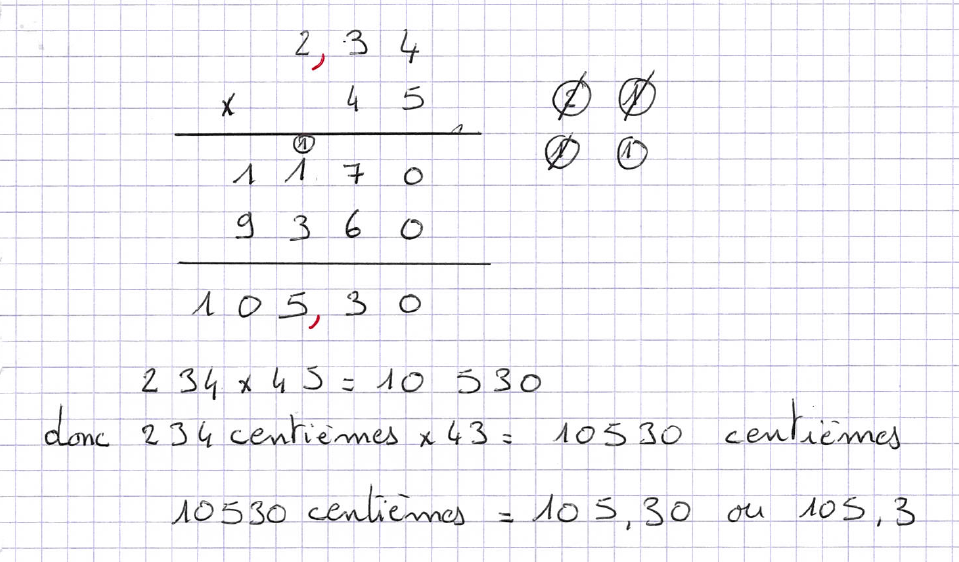 À ton tour, pose et effectue les opérations suivantes :	98,7 x 3			234 x 5,6			1 256 x 2,18Rappel : Pose d’abord l’opération sans la virgule puis ajoute la virgule en rouge à la fin. Histoire : Orsay au XIXe siècleLis le document Orsay au XIXe siècle (document joint) puis réponds aux questions suivantes. VOCABULAIRE1) Relie chaque mot à son sens :2) Cherche et recopie la définition du mot régime qui correspond au sens de ce texte. …………………………………………………………………………………………………………………………………………………………………………………………………………………………………………………………………………………………………………LA POPULATION D’ORSAY Quel était le nombre approximatif d’habitants en :LA MODERNISATION D’ORSAY 1) Sous quel régime politique le chemin de fer Paris-Orsay a-t-il été inauguré ? ……………………………………………………………………………………………………………………………………………………2) Quel est le principal avantage de l’arrivée du train à Orsay : …………………………………………………………………………………………………………………………………………………………………………………………………………………………………………………………………………………………………………3) Relève les nouveautés qui rendent Orsay plus « moderne » : …………………………………………………………………………………………………………………………………………………………………………………………………………………………………………………………………………………………………………………………………………………………………………………………………………………………………………………………………………………………………………………………………………………………………………………………………………………Voici une image d’Orsay en 1935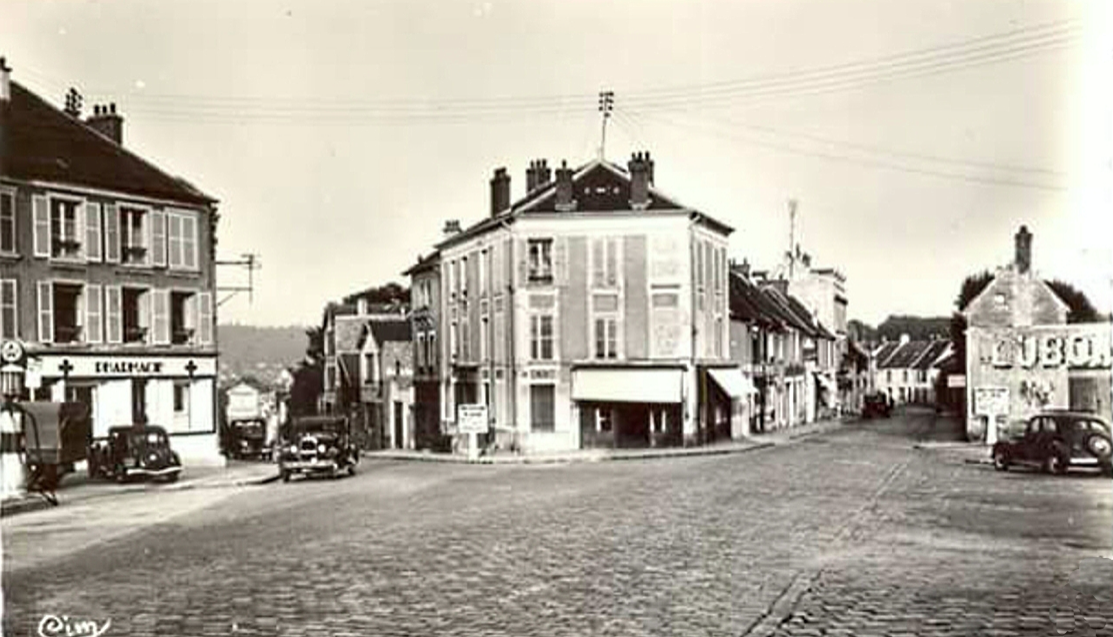 Cite deux éléments qui permettent de dire que l’on n’est pas au début du XXè siècle.-……………………………………………………………….……………………………………………………………….-……………………………………………………………….……………………………………………………………….Reconnais-tu cet endroit ? -……………………………………………………………….……………………………………………………………….InfinitifsAu futurJe vérifie ma réponse avec le « Bescherelle ».se confiner - 1PSjejouer – 1 PPnousprendre - 2 PStuécrire - 3 PPilsemployer - 1 PPnousfaire - 3 PPellescourir - 3 PSellePouvoir - 1 PSjeSavoir -   3 PPilsse souvenir – 1 PPnousrebondir – 3 PSellecontemporainun producteur de fruits et légumeshouleuxqui est de la même périodeune villégiaturequi est dans un état plutôt richela prospéritéagité (comme le mouvement de la mer )un maraîcherun lieu de vacances1817 : 1901 :1851 : 1911 :